Что нужно переделать в 1С, чтобы реализовать метод Парето последовательно:Убрать справочник «Порядок анализа» т.к. в методе Паррето порядка анализа не будет.В отчете об остатках на складе убрать поставщики т.к. это наш склад и там должны находится товары, которые у нас в наличии на складе. Для удобства лучше оставить 1 склад основной. Большой склад удалить.Осуществить метод сортировки (так называемого метода сортировки выбором) с использованием метода Парето. Далее приведен пример, как должна происходить сортировка, как раз это нужно реализовать в нашей задаче, но только на примере поставщиков:     Закон Парето находит свое применение во многих областях, в экономике и бизнесе тем более. Многие аналитики вообще никаких других методов анализа не знают, и, скажу я вам, неплохо живут. Сейчас мы рассмотрим небольшой пример, чтобы все вышесказанное лучше усвоилось. Допустим, у нас имеются данные о продажах двадцати товаров.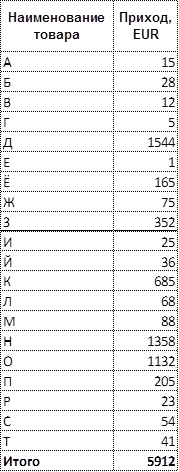 Представим, что ставится задача увеличить продажи на некоторую величину. Как быть? Логично предположить, что если увеличить продажи по каждому наименованию, то и вся сумма тоже увеличиться. Но в этом случае внимание потребуется уделить каждой позиции. А если бы их было не 20, а 20 000? Чтобы решить эту задачу расставляют приоритеты, то есть определяют позиции с максимальным потенциалом отдачи, что обычно соответствует их доли в общей сумме. Ранжируем, то бишь отсортируем, список товаров по убыванию дохода и рассчитаем их доли к итогу.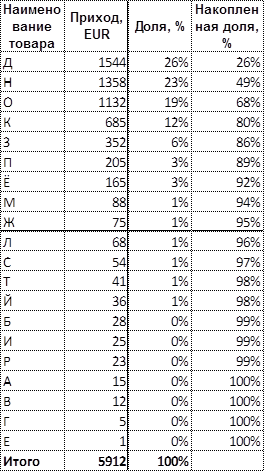 Из приведенной таблицы видно, что товар Д приносит максимальный доход и его доля в общем обороте составляет 26%. Это значит, что если продажи только одной этой позиции увеличить на 10%, то общий товарооборот увеличится на 2,6% (при условии, что продажи других товаров не изменятся). Далее по списку идут Н, О, К и т.д. Последний столбец представляет собой т.н.накопленные частоты или накопленные доли, то есть суммарное значение долей соответствующего товара со всеми предыдущими по списку. Накопленная частота первого товара Д соответствует его доли – 26%, так как он идет первым по списку. Накопленная доля позиции Н уже будет 49% (доля Н 23% + доля предыдущего наименования Д 26%). Накопленная частота для О – 68% (19+23+26) и т.д. Накопленная доля последнего наименования, очевидно, будет равна 100%. Если это не так, то в расчет где-то закралась ошибка.В нашем случае надо чтобы из сравнений на первом месте был наилучший поставщик.Также можно почитать про распределение Парето по адресу: https://ru.wikipedia.org/wiki/Распределение_Парето . И про метод сортировки выбором: http://cppstudio.com/post/459/ . Можно также дополнительно прочитать в интернете.Графическое представление связей в программеПримечание: В примерах я  рассмотрел случаи, когда пользователю предоставляется возможность изменять конфигурацию по своему усмотрению, пока у меня это не реализовано, но это нужно будет сделать после реализации метода Парето. И причем надо будет сделать так,  если пользователь выбрал другие комплектующие, мы должны оставаться в данном выбранном ценовом диапазоне.Объясним на рисунках, более наглядно, как в итоге будет  происходить заказ на сборку на наших формах в программе: Рассмотрим 1 случай – если есть всё в наличии на складе, пользователя все устраивает, и он не меняет комплектующие. На форме все остается тоже самое, но только меняется кнопка  «Готово» на кнопку «Отгрузить».После того как заказчик все заполнил и выбрал, он жмет на кнопку «Отгрузить», после этого автоматически создается накладная, списываются с основного склада комплектующие, и выходит всплывающее окно на котором будет написано следующее: После этого клиент, получает накладную (в распечатанном виде),  дожидается сборки своего компьютера, и забирает свой заказ.2 случай – Если пользователь меняет состав конфигурации, но у нас также есть всё в наличии на складе. Скажем ему необходимо поменять процессор, он его меняет. Также может поменять и другие комплектующие. Примечание: Главное, чтобы при смене комплектующих на другие, общая сумма не выходила за ценовой диапазон. Это в программе нужно предусмотреть. Нужно будет добавить именно те комплектующие для каждого вида, чтобы цены у них не сильно отличались, и в конечном счете мы оставались, в любом случае, в этом выбранном ценовом диапазоне.После того, как пользователь поменял конфигурацию по своему усмотрению, он нажимает кнопку «Отгрузить», как видно на следующем рисунке:После этого автоматически также создается накладная, списываются с основного склада комплектующие, и выходит всплывающее окно, на котором будет написано следующее: После этого клиент, получает накладную (в распечатанном виде),  дожидается сборки своего компьютера, и забирает свой заказ.3 случай - Если пользователь меняет состав конфигурации, но у нас не всё есть в наличии на складе.После того, как пользователь поменял конфигурацию по своему усмотрению, он нажимает кнопку «Отгрузить», как видно на следующем рисунке:Выходит также, как и раньше следующее информационное окно и на всплывающем окне будет написано:Если пользователь, выбирает кнопку «Нет», то его перебрасывает на предыдущее окно, где происходит выбор конфигурации, и он меняет на другие комплектующие.Если пользователь выбирает кнопку «Да», то по нажатию этой кнопки, будет происходить следующее:- по  отсутствующим, на складе комплектующим будет автоматически формироваться заказ поставщику и автоматически поступление товаров, где собственно говоря, мы будем хранить цену и количество пришедшим нам товаров от поставщиков.  Причем цена будет браться из нашего регистра сведений «Цены номенклатуры», мы будем подразумевать, что продаем клиенту комплектующие от поставщика, по той же цене что и сами. Сравнение между собой поставщиков будет реализовано с помощью метода Парето, которые мы рассматривали выше.Выходит следующее окно:По нажатию кнопки «Скорректировать заказ» мы возвращаемся снова, в первое окно выбора конфигурации.Теперь нас конфигурация устраивает, жмем кнопку «Отгрузить».После этого автоматически также создается накладная, списываются с основного склада комплектующие, и выходит всплывающее окно на котором будет написано следующее: После этого клиент, получает накладную (в распечатанном виде),  дожидается сборки своего компьютера, и забирает свой заказ.